СОДЕРЖАНИЕВведение	31 Теоретические аспекты инвестиционной привлекательности региона	41.1 Понятие инвестиционной привлекательности региона	41.2 Подходы к оценке инвестиционной привлекательности региона	42 Анализ инвестиционной привлекательности Краснодарского края	42.1 Общая характеристика Краснодарского края	42.2 Оценка инвестиционной привлекательности Краснодарского края	43 Предложения по повышению инвестиционной привлекательности Краснодарского края	43.1 Направления повышения инвестиционной привлекательности Краснодарского края	43.2 Мероприятия по повышению инвестиционной привлекательности Краснодарского края	4Заключение	4Список использованных источников	4ВВЕДЕНИЕСегодня удобное географическое положение или большое  количество полезных ископаемых уже не гарантируют территории экономический успех. В современном мире территории привлечены к непрерывной борьбе за развитие и рост  благосостояния своего населения. Чтобы расширить такие возможности, территориям необходимо обладать навыками привлечения инвесторов, потенциальных жителей, туристов, а также уметь формировать четкий и позитивный имидж своей территории.Начиная с 2000-х годов, в России пытаются формировать и продвигать национальный имидж, однако эти попытки носят несистемный характер. Это приводит к провалам и значительным убыткам: как материальных, так и нематериальных (снижение репутации). Уже сегодня регионам приходится конкурировать за инвестиции, специалистов, транспортные и туристические потоки, экономические и культурные потоки. Ситуация такой конкуренции активизировала роль позиционирования территории путем продвижения его локальных эксклюзивных отличий. В таких условиях все большую актуальность приобретают маркетинговые технологии экономической привлекательности территорий, как новый фактор регионального управления.Теоретические и практические аспекты создания имиджа регионов  исследовали многие ученые. Вопросы маркетинга территорий освещены в работах Котлера Ф., Асплунда К., Рейна И., Хайдера Д., которые одними из первых представили свою концепцию, что в современном мире граждане становятся потребителями, а территории (города, регионы и страны) – товарами, и определили направления развития территорий. Стефан Вард значительно расширил историю существования  имиджа территорий. Большое значение имеют также труды СаймонаАнхольта, который предлагает систему оценки национального имиджа по следующим направлениям развития: туризм, экспорт, правительство, люди, культура и наследие, инвестиции и иммиграция.Важным аспектам развития территорий посвящены работы Алфорда П., Мойланена Т. и Райнисто С., Го Ф. и Говерса Г., токийского ученого Динни К., ученых из израильского университета Аврахам Е. и Кеттера Е., Андерсен Г. и Шваб Н., Эшворт Г. и других ученых.Особое место занимают труды, посвященные проблемам теории, методологии, практики территориального  развития авторов: Попова А.В., Визгалова Д.В., Панкрухина А.П., Стася А., Князевой И.В. и Шевцовой В.В., Лаврова А.Н., Сачука Т.В. и других.Целью работы является анализ инвестиционной привлекательности региона и разработка рекомендаций по ее повышению на примере Краснодарского края.Согласно поставленной цели необходимо решить следующие задачи:исследования инвестиционной привлекательности региона;анализ существующих научно-методических подходов к оценке инвестиционной привлекательности регионов;дать общую характеристику Краснодарского края;провести оценку инвестиционной привлекательности Краснодарского края;разработка рекомендации по повышению инвестиционной привлекательности Краснодарского края.Объект исследования - теоретические основы формирования инвестиционной привлекательности региона.Предмет исследования – понятия инвестиционной привлекательности региона.Методами исследования выступают анализ литературы по данной теме, изучение разных прямых источников, посвященных инвестиционной привлекательности региона. Изучение точек зрения экспертов на данную проблему.Значимость работы заключается в определении направлений развития инвестиционной привлекательности Краснодарского края и разработке практических рекомендаций.В современном мире вопрос повышения инвестиционной привлекательности регионов является одной из ключевых тем при обсуждении благосостояния территории и возможности привлечения различных целевых групп (инвесторы, туристы, жители, работники). Это долгий процесс, который должен учитывать множество факторов.1 Теоретические аспекты инвестиционной привлекательности региона1.1 Понятие инвестиционной привлекательности регионаВ экономической литературе отсутствует единое общепризнанное определение данного понятия. Ученые по разному подходят к формулированию дефиниции «инвестиционная привлекательность». Приведем некоторые из них:1) инвестиционная привлекательность региона – надежное и своевременное достижение целей инвестора на основе экономических результатов деятельности производства, в которое осуществляются инвестиции в регионе.Инвестиционная привлекательность региона определяется комплексом разнообразных факторов, перечень и влияние которых могут различаться и изменяться в зависимости как от состава инвесторов, что преследуют разные цели, так и от производственно-технических особенностей региона и производства, которое там инвестируется;2) инвестиционная привлекательность региона – это совокупность объективных и субъективных условий в регионе,  которые способствуют или препятствуют процессу инвестирования национальной экономики на макро-, мезо - и микроуровнях;3) инвестиционная привлекательность региона – это положение региона в тот или иной момент времени, тенденции его развития, которые отражаются в инвестиционной активности;4) инвестиционная привлекательность региона – соответствие основным целям региона инвесторов, которые заключаются в доходности, без риска и ликвидности инвестиций;5) инвестиционная привлекательность – это система или сочетание различных объективных признаков, средств, возможностей, обуславливающих в совокупности потенциальный платежеспособный спрос на инвестиции в данной стране, регионе, отрасли;6) инвестиционная привлекательность регионов – интегральная характеристика отдельных регионов страны с позиций эффективности осуществления в них инвестиционной деятельности;7) инвестиционная привлекательность регионов – интегральная характеристика отдельных регионов страны с позиции инвестиционного климата, уровня развития инвестиционной инфраструктуры, возможностей привлечения инвестиционных ресурсов и других факторов, которые существенно влияют на формирование доходности инвестиций и инвестиционных рисков.Общими признаками ИП региона являются:- рассмотрение инвестиционной привлекательности в качестве интегрального показателя,- целесообразность вложения средств;- уровень удовлетворения требований инвестора;- финансово-имущественное состояние региона и перспективы его развития;- наличие совокупности объективных и субъективных (внешних и внутренних) условий.Существуют также различные научно-методичные подходы относительно толкования сущности понятия «инвестиционная привлекательность» с позиции инвестора, которые сведены в таблице 1.Таблица 1 – Толкование сущности понятия «инвестиционная привлекательность» с позиций различных авторовГлавная сущность инвестиционной привлекательности заключается в реализации стратегии получения максимальной прибыли или иного эффекта от вложенного капитала.Учитывая, что развитие регионов является зависимым от объемов инвестиций и привлекательности регионов для иностранных инвесторов, все это требует углубления теоретико-методичных подходов к трактовке сущности понятия «инвестиционная привлекательность регионов», а также систематизации и совершенствования методик ее оценки. Следовательно, в значительной степени, понятие «инвестиционная привлекательность» объясняется тем, что каждый из участников процесса инвестирования вкладывает в инвестиционную привлекательность свой смысл и понимает его по-своему.Следует отметить, что инвестиционная привлекательность определяется достижением компромисса между интересами инвестора и реципиента инвестиций. Так как, уровень эффективности инвестиций при принятии решения относительно инвестирования имеет решающее значение для инвестора, а объем инвестиций и условия, на которых они предоставляются, являются очень важными для личности, которая стремится их привлечь. 1.2 Подходы к оценке инвестиционной привлекательности регионаИнвестиционный потенциал определяется следующей группой факторов: трудовые ресурсы, производство, институциональный потенциал, уровень развития инфраструктуры и финансовый потенциал. Показатели, характеризующие уровень риска инвестирования в регионы разделены на следующие группы: финансовые, политические, законодательные и экономические риски (рис. 1).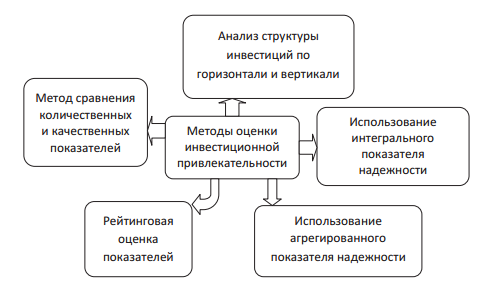 Рисунок 1 - Методы оценки инвестиционной привлекательности регионаВ процессе оценки инвестиционной привлекательности регионов необходимо дать ответ на вопрос куда, когда и сколько ресурсов может направить инвестор в процессе осуществления инвестиций. Финансово-статистическая практика выработала большое количество методичных подходов к оценке инвестиционной привлекательности регионов, систематизация которых позволила объединить их в три подхода: статистический, экспертный и рейтинговый.Статистический подход основывается на анализе фактических статистических данных относительно поступления инвестиций в выбранные регионы и базируется на предположении, что высокий уровень определенных показателей свидетельствует о высокой инвестиционной привлекательности региона. Этот подход широко применяется органами государственной администрации и местного самоуправления. Статистические показатели оцениваются следующим образом. Каждый регион получает балл в соответствии с тем, как он смотрится на фоне других по определенному показателю. Субъект Российской Федерации, имеющий наилучший показатель, автоматически получает 5 баллов; регион, который имеет наименьшее среди всех значение, - 0; средние значения показателей оцениваются в 2,5 балла. Остальные баллы проставляются по такой же логике, исходя из пропорций. Вместе с тем следует учитывать, что метод носит формализованный характер и базируется на конкретных социально-экономических показателях. Кроме того, статистический подход позволяет учесть лишь факт поступления инвестиций и не учитывает многих факторов, принимаемых инвесторами в расчет. Отметим, что основным недостатком данной методики является низкая доля статистических показателей в общем объёме использованных частных факторов.Метод экспертных оценок заключается в экспертной оценке различных показателей развития региона: эксперт из собственных соображений и собственного опыта выбирает наиболее важные показатели, анализирует их динамику развития и формирует выводы относительно инвестиционного климата в регионе. Следует отметить, что к этому методу чаще всего обращаются иностранные инвесторы. Преимуществом использования экспертного подхода является возможность адаптации показателей и факторов, которые изучаются для нужд конкретных инвесторов или углубленный анализ привлекательности определенных отраслей. В то же время к существенным недостаткам использования метода экспертных оценок следует отнести субъективность оценки и зависимость выводов от позиций эксперта.Рейтинговый подход включает две разновидности – рейтинговый - аналитический подход и рейтинговый подход на основе опросов. Рейтинговый - аналитический метод заключается в анализе различных аспектов развития региона, формирования на их основе аналитических показателей, дальнейшей их группировки и консолидации и формирования интегрального показателя, по которому строится рейтинг региона и определяется позиция конкретного региона в рейтинге. Значения этих показателей определяются экспертно, либо расчетно-аналитическим путем. Они измеряются в 10-балльной шкале и затем взвешиваются в соответствии со значимостью того или иного показателя и его вкладом в итоговую оценку.Этот подход имеет  наиболее широкое использование. К преимуществам этого подхода относят простоту использования и удобство интерпретации результатов, а к недостаткам – значительную зависимость от макроэкономических показателей, непрозрачность показателей, которые группируются, отсутствие учета региональной специфики. В результате, полученное значение рейтинга, лишь указывает на место региона среди других регионов, но ничего не говорит об отраслевой специфике региона и приоритетные направления инвестиций.Рейтинговый подход на основе опросов, как понятно из его названия, базируется на опросе субъектов экономической деятельности данного региона, в процессе которого определяют степень и направление влияния тех или иных факторов. В дальнейшем данные опроса группируются, и на основе интегрального показателя строится общий рейтинг региона. Именно эта методика широко внедрена в практику ведущих мировых консалтинговых и аналитических агентств. Как  преимущество  этого метода следует назвать возможность наряду с определением общего места региона провести анализ ответов респондентов в соответствии с данными информационных потребностей инвестора. Однако, использование этого подхода приводит к значительной стоимости проведения исследований и возникновения проблем с формированием репрезентативной выборки по регионам.Среди всех подходов к оценке инвестиционной привлекательности региона, именно рейтинговый метод получил наиболее широкую популярность благодаря простоте использования и обеспечения удовлетворения информационных потребностей различных субъектов инвестиционного и общественно-экономического процесса. Основные положения и цели его представлены в табл. 2.Таким образом, на сегодня не существует универсальной методики оценки инвестиционной привлекательности регионов, которая бы позволила оценить большое количество факторов, влияющих на инвестиционную среду и учесть региональные особенности. Оценка инвестиционной привлекательности регионов страны открывает новые возможности для региональной диверсификации отечественных и зарубежных инвесторов, повышает гарантию эффективности инвестиционной деятельности. Наряду с более обоснованной региональной диверсификацией инвестиционной деятельности в нынешних условиях такая оценка дает возможность разрабатывать инвестиционную стратегию на длительную перспективу, связывать стратегию с потенциалом региональных потребительских рынков и рынков факторов производства; учитывать возможный период реализации инвестиционных проектов в отдельных регионах.Таблица 2 - Особенности использования результатов рейтинговой оценки инвестиционной привлекательности регионовСоциально-экономическое развитие регионов напрямую зависит от уровня их инвестиционной привлекательности. Слабые инвестиционные позиции регионов препятствуют процессу структурной перестройки экономики, не дают возможности расширять производство, создавать новые предприятия и рабочие места, а соответственно и развивать социальную сферу.Развитие инвестиционных процессов и активизация инвестиционной деятельности в значительной мере определяются инвестиционной привлекательностью, поэтому для построения эффективной инвестиционной стратегии и механизмов инвестиционного менеджмента необходимо провести всестороннее, комплексное исследование этой категории и определить направления улучшения функционирования и содействия дальнейшему развитию инвестиционных процессов на региональном уровне. 2 Анализ инвестиционной привлекательности Краснодарского края2.1 Общая характеристика Краснодарского краяКраснодарский край – субъект Российской Федерации в составе Южного федерального округа, располагается в его юго-западной части. Край омывается Азовским (на западе) и Черным (на юго-западе) морями. Край имеет сухопутную границу с Абхазией (на юге) и морскую (на западе через Керченский пролив) с Украиной. Из российских регионов край имеет внешнюю границу с одним субъектом Южного (Ростовская область, на севере) и двумя субъектами Северо-Кавказского (Ставропольский край на востоке и Карачаево-Черкесская республика на юго-востоке) федеральных округов. Общая протяженность внешних границ края составляет 1540 км, из которых 800 км приходится на сухопутные и 740 км на морские. Внутри края анклавно расположен еще один субъект Южного федерального округа – Республика Адыгея.Общая площадь края составляет 76 тыс. км2 или 0,4% площади России. Край делится рекой Кубань на две части: равнинную (к северу от Кубани), на которую приходится около 2/3 его территории и горно-предгорную, расположенную к югу от долины Кубани, включающую западное крыло Большого Кавказа и предгорные равнины. Горное сооружение Большого Кавказа с высотой более 3000 м над у.м. в юго-восточной части края отделяет его северные и центральные районы с умеренно-континентальным климатом от Черноморского побережья, на котором сформировался субтропический климат. Это единственная территория с субтропическим климатом в пределах современной России. В горах края развита высотная поясность: от степей на севере и субтропических лесов на Черноморском побережье до альпийских лугов на высоте более 2000 м над у.м. и ледников на высоте свыше 3000 м над у.м.Край характеризуется большим разнообразием природных ресурсов. Минерально-сырьевая база представлена месторождениями нефти (старейшими из промышленно разрабатываемых на территории России) и природного газа, ртутными рудами, строительного сырья (цементного мергеля, асбеста, известняка, кирпичных глин, песчано-гравийных смесей и т.д.). Широко распространены термальные и минеральные воды различного состава: йодо-бромные, сульфатные, хлоридно-натриевые и др. Кроме того, край обладает наиболее значительными в Южной федеральном округе лесными ресурсами (около 15 тыс. км2 лесов), в которых промышленное значение имеют в том числе ценные породы: дуб и бук. Однако общероссийское значение имеют, прежде всего, агроприродные и рекреационные ресурсы края.Краснодарский край обладает уникальным сочетанием наиболее плодородных в России почв – кубанских черноземов и климата, характеризующегося продолжительным периодом с положительными температурами и высокой теплообеспеченностью. Это позволяет возделывать здесь многие сельскохозяйственные культуры, в том числе и уникальные для России. Благодаря этому, Краснодарский край является одним из важнейших сельскохозяйственных регионов России. В крае расположен единственный в стране район возделывания субтропических культур (чай, цитрусовые), крупнейший рисоводческий район страны, один из основных районов виноградарства. Кроме того, в крае возделываются зерновые (пшеница, кукуруза), технические (сахарная свекла, подсолнечник, табак, эфиромасличные), плодовые, овощные и бахчевые культуры, развито садоводство и выращивание орехов. Развито мясо-молочное животноводство, свиноводство, птицеводство. Заметную роль играет и рыборазведение. Другим важным видом ресурсов края являются рекреационные. На базе уникальных для России ландшафтов Черноморского побережья Кавказа, здесь сформировался крупнейший в России рекреационный район. Однако, ресурсами Черноморского побережья рекреационный потенциал края не исчерпывается: в последние десятилетия активно развивается рекреация и на азовском побережье (морской отдых, водо- и грязелечение), а также бальнеологические курорты во внутренних районах края (Горячий Ключ), растет предложение на горный и этнический туризм. Промышленность края является весьма развитой. Большое развитее получила пищевая промышленность, представленная здесь широким спектром отраслей, ряд из которых (винодельческая, мясо-молочная, сахарная, мукомольно-крупяная, плодоконсервная, табачная и др.) имеет общероссийское значение. Развит широкий спектр отраслей машиностроения (станкостроение, производство оборудования для пищевой промышленности, производство подъемных механизмов, судоремонт и др.), нефтеперерабатывающая, химическая (производство минеральных удобрений), лесная, деревообрабатывающая и мебельная, легкая (швейная, кожевенно-обувная) промышленность.Транспортная система края весьма хорошо развита. Здесь широко представлен сухопутный (автомобильный и железнодорожный) транспорт, водный (морской на Азовском и Черном морях и речной на реке Кубань), воздушный, трубопроводный транспорт, имеется несколько мощных ЛЭП. Практически все крупные элементы транспортной системы края являются значимыми составными частями международных транспортных маршрутов, обеспечивающих связь России, как с постсоветскими государствами, так и с другими зарубежными странами. Особенно большое значение в транспортной системе края имеют порты Новороссийск, Туапсе, Ейск, Порт-Кавказ (обеспечивает паромное сообщение с Крымом), Северо-Кавказская железная дорога, автомобильные трассы Москва-Новороссийск и Порт-Кавказ – Адлер, аэропорты Краснодар, Адлер, Армавир, Анапа, нефтепроводы Тенгиз-Новороссийск и Грозный – Туапсе, газопровод «Голубой поток» (по территории края из Армавира на Джубгу и далее по дну Черного моря в Турцию; создано также ответвление на Сочи). Основные социально-экономические проблемы края связаны с энергодефицитностью его экономики, малой пропускной способностью железных и автомобильных дорог на Черноморском побережье, значительными экологическими нарушениями на многих территориях из-за интенсивных антропогенных нагрузок.2.2 Оценка инвестиционной привлекательности Краснодарского краяКраснодарский край является стратегически важным субъектом Российской Федерации. Его особое геополитическое и экономическое положение для страны состоит в том, что, являясь приграничным, край обеспечивает выход России к государствам Закавказья и Черноморского бассейна, обладает широкими возможностями в установлении стабильных международных отношений с сопредельными странами, закреплении экономических и стратегических позиций России на Черном море. Располагаясь в составе Южного федерального округа, Краснодарский край имеет лучшие по сравнению с другими соседствующими регионами основные показатели развития, более диверсифицированную и динамично развивающуюся экономику с высокой долей малого предпринимательства. Результаты аналитических исследований и составленные на их основе рейтинги свидетельствуют, что Краснодарский край на протяжении последних 5-ти лет (2012–2016гг.) является одним из наиболее динамично развивающихся регионов Российской Федерации и привлекательным местом для проживания. На инвестиционный процесс в регионе влияют внешние и внутренние факторы.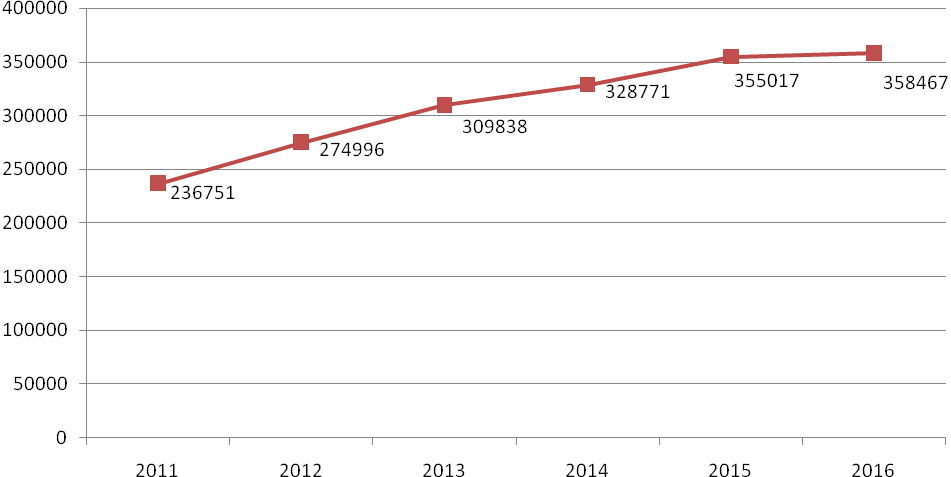 Рисунок 2 -  Динамика изменения ВРП на душу населения в Краснодарском крае, руб. Основным макроэкономическим показателем является величина валового регионального продукта (ВРП) в расчете на душу населения в Краснодарском крае, которая составляет 358467 руб. (по данным за 2016 г.). За период с 2011 по 2016 гг. наблюдается позитивная динамика данного показателя (рис. 2).Положительная динамика ВРП благоприятно сказалась на росте инвестиций в регион. За последние 6 лет (2011–2016 гг.) в экономику Краснодарского края привлечено инвестиций на общую сумму более 4,2 трлн. руб. При этом темп прироста инвестиций в регионе на протяжении 2013-2016 гг. составлял отрицательную величину (рис. 3).   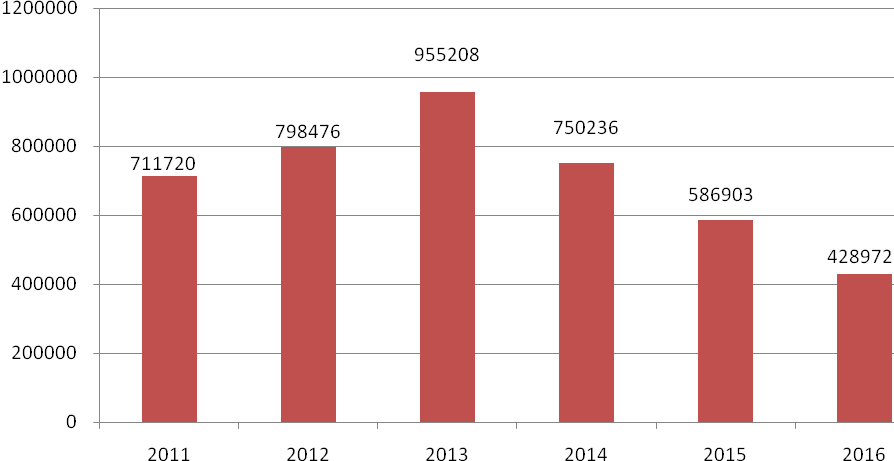 Рисунок 3 -  Инвестиции в основной капитал Краснодарского края, млн. руб.Важнейшее направление инвестиционной деятельности в крае — привлечение иностранных инвесторов, т. к. их капиталовложения являются фактором подъема регионального хозяйства. Общая сумма иностранных инвестиций в Краснодарский край в период 2011–2016 гг. составила более 6 млрд. дол. США. На рис. 4 показан объем иностранных инвестиций в экономику Краснодарского края. 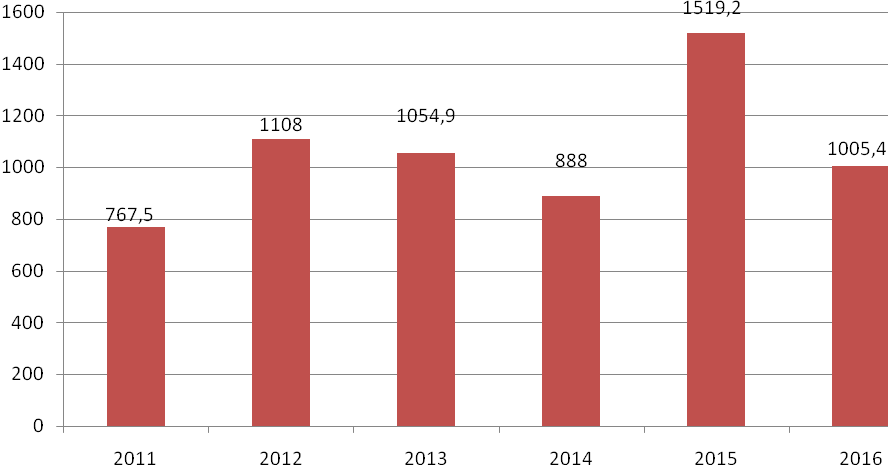 Рисунок 4 -  Иностранные инвестиции в экономику Краснодарского края, млн. долл.Краснодарский край представляет интерес для зарубежных инвесторов. Это, в первую очередь, обусловлено географическим положением региона, политикой административного аппарата, наличием высококвалифицированной рабочей силы. Однако следует отметить, что структура иностранных инвестиций в крае характеризуется узкой отраслевой спецификацией. По итогам 2016 г. 48,4 % от общего объема инвестиций направлено на транспорт и связь, 14,2% было направлено в обрабатывающие отрасли, основную долю которых занимает производство пищевых продуктов, включая напитки, и табака; 7,7 % — в сельское хозяйство. Указанный дисбаланс в крае не является случайным. Данная отраслевая структура обусловлена сложившейся в крае на протяжении последних десятилетий межрегиональной специализацией труда. Основными странами, инвестирующими в Краснодарский край являются Кипр, Германия, Великобритания, Швейцария, Франция, Нидерланды, США, Люксембург. В Краснодарском крае успешно реализованы инвестиционные проекты таких иностранных компаний как Knauf, Claas, PhilipMorris, Nestle, Bonduelle, Cargill, Lafarge, AnadoluCam, Metro, Auchan, LeroyMerlin. Одним из немаловажных факторов в формировании инвестиционной привлекательности Краснодарского края стало решение Международного Олимпийского комитета о проведении XXII Олимпийских зимних игр и XI Паралимпийских игр 2014 года в городе Сочи. В результате город Сочи стал круглогодичным курортом мирового уровня, а также местом проведения мероприятий всероссийского и международного масштаба, таких как Формула 1 и Чемпионат мира по футболу 2018 года. Олимпийский мега-проект дал мощный толчок к экономическому развитию Краснодарского края. За последние пять лет в экономику региона инвестировано более 3-х триллионов рублей. Вложения иностранного бизнеса составили более 4-х миллиардов долларов США. Данный проект стал примером эффективного партнерства между государством и бизнесом и дал мощный толчок к экономическому развитию Краснодарского края.Недостаточная возможность использования собственных средств для инвестиций у промышленных предприятий, строительных компаний и организаций жилищно-коммунального хозяйства находит свое отражение на финансовой сфере, снижает налоговые поступления в бюджет края, что приводит к зависимости Краснодарского края от межбюджетных трансфертов. В традиционном секторе экономики финансирование осуществляется, как правило, за счет собственных средств. По данным рейтингового агентства «Эксперт РА» Краснодарский край относится к группе третьего уровня — IC3 (высокая инвестиционная привлекательность. Данный уровень был повышен в 2014 г. Регион улучшил рейтинговую позицию за счет позитивной динамики по ряду ключевых показателей, учитываемых при расчете. По инвестиционному риску область находится на 1-ом месте, по потенциалу — на 3-ем среди всех субъектов Российской Федерации (рис. 5). 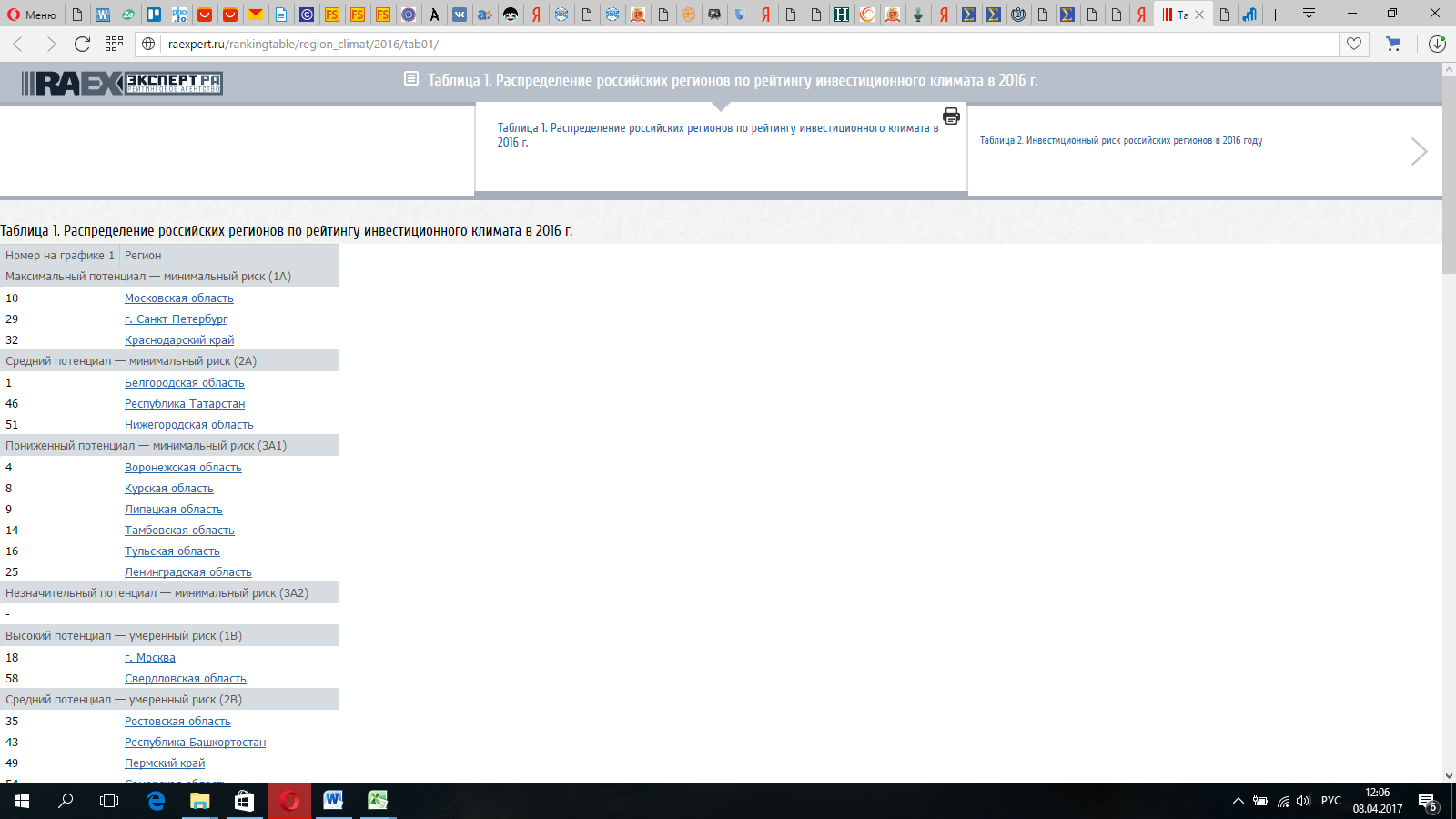 Рисунок 5 -  Распределение российских регионов по рейтингу инвестиционного климата в 2016 г. (регионы с минимальным риском)Рейтинговое агентство выделяет финансовый риск как наименьший, а управленческий — как наибольший.   Результаты рейтинга инвестиционной привлекательности регионов России подтверждаются статистическими данными ЦБ РФ по внутрироссийскому распределению прямых иностранных инвестиций. Анализ динамики инвестиционных процессов в Краснодарском крае позволил сделать вывод, что в регионе формируется благоприятная инвестиционная среда, обеспечивающая устойчивое социально-экономическое развитие. Наблюдается позитивная динамика увеличения ВРП, рост основных отраслей материального производства. Инвестиционная активность региона влияет на социально-экономическое развитие края, которое проявляется в создании высокотехнологичного оборудования и модернизации производства, что обеспечивает конкурентоспособность товаров и услуг местных производителей. Несмотря на достигнутый уровень инвестиционного развития, существуют проблемы, требующие решения. Анализ инвестиционной привлекательности Краснодарского края проведен с позиции соотношения сильных и слабых сторон его конкурентоспособности на рынке инвестиций, а также возможностей и угроз дальнейшего инвестиционного развития. По результатам изучения мнений субъектов инвестиционной и предпринимательской деятельности для оценки инвестиционной привлекательности выделяются следующие ключевые факторы, формирующие региональный инвестиционный потенциал региона: - экономико-географическое положение;- природно-ресурсный потенциал; - состояние региональной инфраструктуры; - доступность и качество рабочей силы;- научно-технический потенциал и инновационная активность; - потребительский потенциал; -  институциональная и административная среда; -  внешнеэкономическая деятельность и экспортный потенциал.В таблицах 3 и 4 представлен SWOT-анализ Краснодарского краяТаблица 3 – Сильные и слабые стороны Краснодарского краяПродолжение таблицы 3Таблица 4 – Сопоставление сильных и слабых сторон с возможностями и угрозами Краснодарского краяЗа последнее десятилетие (2006 – 2016 гг.) Краснодарский край достиг уровня инвестиционной привлекательности и активности, который существенно опережает среднероссийские показатели. структурный анализ осуществляемой в Краснодарском крае инвестиционной и предпринимательской деятельности свидетельствует о сохранении ее ориентированности преимущественно на «низкопроизводительные» сектора региональной экономики, не создающие высокой добавленной стоимости. К таковым относятся: сельское хозяйство, оптово-розничная торговля, услуги общественного питания и т.д. Несмотря на один из наиболее высоких среди других субъектов Российской Федерации потенциал инвестиционного и экономического роста и благоприятный бизнес-климат, Краснодарский край по-прежнему характеризуется недостаточным уровнем развития производственной деятельности. В регионе не хватает современных производственных технологий и предприятий, выпускающих качественную продукцию, которая может быть востребованной как с позиции внутреннего спроса, так и на внешних по отношению к краю рынках. Проведенный анализ наглядно свидетельствует о недостаточном внимании к развитию отраслей с высокой добавленной стоимостью, в частности обрабатывающих производств. Существенным ограничением в развитии реального сектора экономики Краснодарского края является текущее состояние региональной инженерной инфраструктуры (в особенности систем энергоснабжения), которая не способна в полной мере удовлетворить возрастающие потребности хозяйствующих субъектов при реализации инвестиционных проектов. В Краснодарском крае не хватает инвестиционных площадок, подготовленных «под ключ», в результате чего фактор непредсказуемых инфраструктурных издержек заставляет некоторых инвесторов осуществлять выбор места для реализации инвестиционных проектов в соседних регионах. Таким образом, Краснодарский край, обладая очень высоким инвестиционным и экономическим потенциалом, не реализовывает его в полной мере. Данное обстоятельство требует выработки системных мер по качественному преобразованию реального сектора экономики Краснодарского края за счет привлечения прямых инвестиций в приоритетные отрасли и точки экономического роста региона, а также в создание инфраструктурных условий в соответствии с требованиями динамично развивающейся экономики Краснодарского края.3 Предложения по повышению инвестиционной привлекательности Краснодарского края3.1 Направления повышения инвестиционной привлекательности Краснодарского краяСогласно утвержденной Концепции долгосрочного социально- экономического развития Российской Федерации на период до 2020 развитие южных регионов России основано на использовании конкурентных преимуществ их географического расположения – наиболее благоприятных природно-климатических условиях для сельского хозяйства, высокого рекреационного потенциала, транзитного приморского положения, а также значительных демографических ресурсах. В этой связи стратегическое видение долгосрочного развития Российской Федерации, сформулированное на федеральном уровне, отводит Краснодарскому краю, роль «экономического локомотива» на южных рубежах страны и одного из «опорных регионов» России по обеспечению конкурентоспособности страны в глобальной экономической среде. Прямые инвестиции являются ключевым инструментом по развитию экономического потенциала Краснодарского края в среднесрочной и долгосрочной перспективах. В постолимпийском периоде эффективность привлечения инвестиций во многом будет определяться способностью органов государственной власти Краснодарского края и органов местного самоуправления муниципальных образований Краснодарского края к осуществлению целенаправленной работы по улучшению регионального инвестиционного климата и проявлению высокого уровня профессионализма по отношению к субъектам инвестиционной и предпринимательской деятельности. Сотрудничество органов государственной власти Краснодарского края и органов местного самоуправления муниципальных образований Краснодарского края в области улучшения регионального инвестиционного климата будет основываться на следующих принципах: - законность; - самостоятельность органов местного самоуправления муниципальных образований Краснодарского края в пределах их полномочий; - обеспеченность финансовыми ресурсами при реализации вопросов, требующих совместного решения; - добровольность заключения договоров и соглашений; - взаимная ответственность; - гласность. Направления повышения инвестиционной привлекательности Краснодарского края года состоят в следующем: - Качественная модернизация экономики Краснодарского края за счет увеличения производительности труда в регионе.Повышение расчетного показателя производительности труда, определяемого как отношение валового регионального продукта (ВРП) к численности занятых, рост количества созданных высоко-производительных рабочих мест;- Формирование благоприятного инвестиционного климата на уровне одного из лучших среди субъектов Российской Федерации;- Обеспечение высокого уровня инвестиционной активности, соответствующего сложившемуся имиджу Краснодарского края как одного из наиболее привлекательных для инвестиций субъектов Российской Федерации;- Активизация внешнеторгового оборота Краснодарского края с иностранными государствами и субъектами Российской Федерации за счет роста экспортных поставок продукции с высокой добавленной стоимостью, произведенной в регионе.Следовательно, среди стратегических направлений повышения инвестиционной привлекательности региона можно выделить следующие: - повышение конкурентоспособности приоритетных отраслей экономики Краснодарского края посредством целенаправленного формирования территориальных кластеров; - широкомасштабное перенимание в Краснодарский край передовых зарубежных технологий, в том числе машин и оборудования, практик хозяйствования и методов организации производственной деятельности; - развитие системы прогнозирования, подготовки и переподготовки профессиональных кадров в соответствии с потребностями инвесторов; -  модернизация и развитие региональной инфраструктуры, обеспечивающей потребности субъектов инвестиционной и предпринимательской деятельности; - повышение эффективности механизмов поддержки субъектов инвестиционной, предпринимательской и инновационной деятельности; -  снижение административных барьеров и упрощение административных процедур, с которыми сталкиваются субъекты инвестиционной, предпринимательской и инновационной деятельности в Краснодарском крае; - разработка и практическое внедрение новых, а также совершенствование используемых инструментов и методов привлечения инвестиций в Краснодарский край; -  развитие межрегионального и международного сотрудничества, формирование привлекательного имиджа Краснодарского края как региона, открытого для инвестиций; - развитие механизмов поддержки экспортоориентированных производственных предприятий Краснодарского края; -  увеличение количества дипломатических миссий, консульств иностранных государств, размещение торговых представительств зарубежных компаний и финансово-кредитных организаций.3.2 Мероприятия по повышению инвестиционной привлекательности Краснодарского краяВ рамках выделенных направлений повышения инвестиционной привлекательности Краснодарского края можно выделать несколько основных мероприятий.В первую очередь необходимо обеспечить развитие приоритетных отраслей экономики и территориальных кластеров Краснодарского края. Повышению конкурентоспособности приоритетных отраслей экономикиКраснодарского края будет способствовать развитие территориальных кластеров, представляющих собой объединение предприятий, поставщиков оборудования, комплектующих, специализированных производственных и сервисных услуг, научно-исследовательских и образовательных организаций, связанных отношениями территориальной близости и функциональной зависимости в сфере производства и реализации товаров и услуг.В Краснодарском крае целесообразно выделить несколько кластеров, которые находятся на различных стадиях естественного формирования или могут быть сформированы в будущем: агропищевой кластер, винодельческий кластер, рыбоперерабатывающий кластер, туристский кластер, промышленно-портовый кластер.В рамках каждого кластера целесообразно определить основные проблемы, перспективы развития, установить стратегические ориентиры и механизмы достижения стратегических целей и задач.Одна из наиболее существенных проблем, негативно отражающихся на инвестиционном климате в Краснодарском крае, связана с доступностью региональной инфраструктуры для инвесторов, которые зачастую не удовлетворены в достаточной степени ее состоянием и обслуживанием. В частности, субъектами инвестиционной деятельности отмечаются следующие проблемы: - низкий уровень доступности производственной недвижимости и земельных участков, обеспеченных необходимой инфраструктурой «под ключ»; -  длительная и затратная процедура подключения промышленных объектов к инженерным сетям, особенно в области энергообеспечения, что отражается на экономической эффективности инвестиционных проектов; -  наличие «узких мест» в развитии транспортно-логистической инфраструктуры.Обеспечение инвестиционной привлекательности региона для прямых инвестиций предполагает необходимость создания особых условий для работы инвесторов, в том числе современной производственной инфраструктуры. Таким образом, для решения данного блока проблем необходим комплекс мер по созданию как традиционной (транспортной, логистической, инженерной), так и специализированной региональной инфраструктуры для ведения бизнеса, включающей промышленные, агропромышленные и технологические парки. Создание и развитие сети промышленных, агропромышленных и технологических парков представляет собой процесс формирования площадок, подготовленных «под ключ» с целью реализации инвестиционных проектов. Планируется, что подобные инвестиционные площадки, созданные на территории Краснодарского края, будут предоставлять инвесторам быстрый доступ к инженерной и транспортной инфраструктурам, а также возможность воспользоваться специальными налоговыми преференциями.Необходимо обеспечить активное вовлечение возобновляемых источников энергии в региональную энергосистему. В частности, наибольшим потенциалом с точки зрения освоения инвестиций имеют следующие направления:- солнечная электроэнергетика, использование которой имеет большие перспективы развития в регионе, так как Краснодарский край является одним из немногих субъектов Российской Федерации, обладающих значительными ресурсами солнечной энергии. - солнечная теплоэнергетика, которая может использоваться с целью оснащения современными гелиосистемами объектов социального назначения и предприятий санаторно-курортного комплекса по всему побережью Черного и Азовского морей, где количество солнечных дней составляет 260—280 суток в году. Требуется разработка и внедрение систем солнечного теплоснабжения зданий с помощью встроенных в стены солнечных коллекторов с вакуумными стеклопакетами. Облицовка фасадов зданий солнечными коллекторами с вакуумными стеклопакетами в Краснодарском крае позволит круглогодично обеспечить солнечное теплоснабжение зданий. - ветроэнергетика, масштабное развитие которой целесообразно в условиях обширных прибрежных зон Азовского и Черного морей, а также протяженной области Армавирского ветрового коридора (зона интенсивных постоянных по силе и направлению ветров). - геотермальная энергетика. Суммарная тепловая мощность эксплуатируемых геотермальных месторождений в Краснодарском крае составляет 238 МВт. Практическое значение имеют месторождения на 60 процентах территории края. Вместе с тем в Краснодарском крае используются в системах теплоснабжения лишь 6—7 процентов потенциала геотермальных месторождений. Таким образом, предполагается, что использование всего потенциала возобновляемых источников энергии позволит получать в Краснодарском крае до 2200 МВт тепловой энергии и 1300 МВт электрической энергии взамен получаемой из традиционных углеводородов за счет современных экологически безопасных установок.Дальнейшее наращивание возможностей портовой инфраструктуры в Азово-Черноморском бассейне сопряжено с необходимостью увеличения пропускной способности автомобильных и железных дорог по направлению к ключевым портовым комплексам, расположенным на Таманском полуострове и в Новороссийске.Долгосрочные преобразования отраслевой структуры экономики Краснодарского края, которые будут осуществляться посредством масштабного привлечения прямых инвестиций, потребуют развития эффективной системы прогнозирования и профессионального образования с фокусом на текущие и перспективные потребности инвесторов.Комплексный подход к формированию эффективной системы поддержки хозяйствующих субъектов является одним из ключевых условий, обеспечивающих в будущем периоде инвестиционную привлекательность и благоприятную деловую среду в Краснодарском крае. Реализация данного направления предполагается за счет совершенствования регионального законодательства, регулирующего инвестиционную, предпринимательскую и инновационную деятельность в Краснодарском крае, а также путем развития финансовых мер ее стимулирования.Обеспечение высокой инвестиционной активности в Краснодарском крае может быть реализовано за счет применения следующих базовых механизмов привлечения инвестиций: - формирование Единой системы инвестиционных предложений Краснодарского края , включающая в себя базу данных по инвестиционным площадкам (привлекательным земельным участкам), расположенным в границах территории Краснодарского края, и реестр инвестиционных проектов;- обеспечение целевого поиска инвесторов: выбор целевых групп инвесторов, которые могут быть заинтересованы в развитии приоритетных отраслей экономики Краснодарского края, выделение значимых для них характеристик, формирование уникального предложения региона в разрезе данных характеристик и проведение целевой кампании продвижения для каждой из групп инвесторов.- организация участия Краснодарского края в презентационно-выставочных мероприятиях, проводимых в России и за рубежом;- продвижение инвестиционного потенциала региона с использованием сети Интернет;- развитие государственно-частного партнерства.Механизмами реализации мероприятий являются: -  государственные программы Российской Федерации; -  государственные программы Краснодарского края; - инструменты государственно-частного партнерства, разрабатываемые на основе положений федеральных и краевых нормативных правовых актов; -  инвестиционные программы естественных монополий; -  Комиссия по улучшению инвестиционного климата Краснодарского края;- система мер государственной поддержки, действующая в Краснодарском крае;- региональные институты развития Краснодарского края.Исполнительные органы государственной власти Краснодарского края должны предусматривать мероприятия по улучшению инвестиционного климата в Краснодарском крае при разработке и исполнении государственных программ Краснодарского края, участвовать в выполнении намеченных мероприятий.ЗАКЛЮЧЕНИЕКраснодарский край является одним из наиболее экономически и инфраструктурно развитых регионов Российской Федерации. Это обусловлено, в первую очередь, хорошими природно-климатическими условиями и сельскохозяйственной деятельностью региона. Край обеспечивает страну выходом к Закавказью и Черноморскому бассейну, что позволяет устанавливать международные отношения с рядом стран, в том числе стран-ЧЭС.Кубань обладает достаточно мощным инвестиционным потенциалом. Краснодарский край входит в пятерку регионов с максимальными показателями инвестиционной привлекательности и минимальным риском . При этом уровень инвестиций, в том числе зарубежных, за последние годы значительно снизился.Высокие позиции региона обусловлены рядом факторов: – удобное географическое положение, что открывает выход к международным морским путям; – состояние инфраструктуры: международные аэропорты, 8 морских портов, одна из лучших сетей автомобильных дорог ;– богатый природно-ресурсный потенциал: плодородные почвы, емкая сырьевая база, крупнейшие в стране нефтяные терминалы; – внешнеэкономическая деятельность; – высокий уровень развития туризма. Благоприятные факторы региона позитивно влияют на повышение экономических показателей РФ в среднесрочном и долгосрочном периодах.Стратегическими целями Краснодарского  края являются: – качественная модернизация экономики за счет увеличения производительности труда;– дальнейшее формирование благоприятного инвестиционного климата; – обеспечение высокого уровня инвестиционной активности; – активизация внешнеторгового оборота; – реализация программы импортозамещения.Таким образом, политика привлечения инвестиций является двигателем устойчивого развития, стабильности и процветания региона. Экономика Краснодарского края нуждается в инвестициях, в том числе иностранных партнеров, для поддержания своей конкурентоспособности, развития приоритетных направлений и устранения провалов в своей деятельности.СПИСОК ИСПОЛЬЗОВАННЫХ ИСТОЧНИКОВАвдеева Е. А. Оценка инвестиционной привлекательности Краснодарского края // Молодой ученый. — 2015. — №17. — С. 427-430.Баринов Г.О. Влияние системы проектного менеджмента на инвестиционную привлекательность региона // Экономика и социум, 2017. - № 1-1 (32). – С. 168-175.Бабанов А.В. Классификация факторов, формирующих инвестиционную привлекательность региона /  Экономический журнал: РГГУ. – 2012.– № 4 (28). С. 88-95.Валинурова, Л.С. Инвестирование. Управление инвестиционными процессами [Электронный ресурс]: учеб. пособие / Л.С. Валинурова, О.Б. Казакова; Башкирский государственный университет. — Уфа: РИЦ БашГУ, 2015.Глазырин М.В. О создании системы комплексного развития муниципального образования // Экономист. – 2014. – № 3. – C. 79-84.Иванов В.В. Инвестиции. Учебник для бакалавров. - М.: Проспект, 2015. – 592 с.Инвестиционная привлекательность предприятия / Лилев Н. - Москва: Лаборатория книги, 2011. - 74 с.Кизим А.А., Бекирова С.З., Саввиди С.М. Зарубежные инвестиции в РФ: проблемы, перспективы и способы привлечения // Экономика устойчивого развития. 2015. - № 3 (23). -  С. 222-235. Коваленко В.С., Лобов А.В. Реализация проектов России в рамках Черноморского экономического сотрудничества // Гуманитарные научные исследования. 2015. № 8. – С. 177-181. Коваленко В.С., Шевченко А.И.  Инвестиционный климат Краснодарского края // Научные труды КубГТУ, 2016. - №5.Погребная Н.В. Повышение инвестиционной привлекательности Краснодарского края: факторы, направления, прогнозы / Н.В. Погребная, Е.С. Походина // Политематический сетевой электронный научный журнал Кубанского государственного аграрного университета (Научный журнал КубГАУ) – Краснодар: КубГАУ, 2016. – №06(120). С. 1240 – 1249.Старкова Н.О., Тиунова А.И. Экономические аспекты вступления республики Крым в состав РФ // Научные меридианы 2015 Сборник материалов I Международной научно-практической конференции. 2015. -  С. 285-288. Производство валового регионального продукта. URL: http://krsdstat.gks.ru/ Инвестиции в нефинансовые активы. URL: http://www.gks.ru/wps/wcm/connect/rosstat_main/rosstat/ru/statistics/enterprise/investment/nonfinancial/#Инвестиционный портал Краснодарского края. URL:http://www.investkuban.ru/stat.htmlДистанционный рейтинг инвестиционной привлекательности регионов России 2016. URL: http://www.ra-national.ru/ru/ratings/provinces?type=ratingРаспределение российских регионов по рейтингу инвестиционного климата в 2016 г. URL: http://raexpert.ru/rankingtable/region_climat/2016/tab01/Инвестиционная стратегия Краснодарского края до 2020 года. URL.: http://www.investkuban.ru/_files/docs/2014/invest_strateg_2020.pdfАвторПонятие инвестиционной привлекательностиН. Макарийвидит в ней справедливую количественную и качественную характеристики внешней и внутренней среды объекта потенциально возможного инвестированияЯ. Задорожная и Л. Дьяченкоэто не только финансово-экономический показатель, а модель количественных и качественных показателей – оценок внешней среды (политической, экономической, социальной, правовой) и внутреннего позиционирования объекта во внешней среде, оценка его финансово-технического потенциала, что дает возможность варьировать конечный результатВ. Носоварассматривает ее как обобщенную характеристику преимуществ и недостатков объекта инвестирования, считает что это индикатор, показания которого позволяют сделать выводы потенциальным инвесторам о необходимости и целесообразности вложения финансовых средств именно в данный объектТ. Момотуровень удовлетворения финансовых, производственных, организационных и других требований или интересов инвестора относительно конкретного объекта, которое может определяться или оцениваться значениями соответствующих показателей, в том числе интегральной оценкиА. Дукарассматривает ее как интегральную характеристику отдельных элементов, как объектов предстоящего инвестирования с позиции перспективности их дальнейшего функционирования и развитияТ. Кулиничхарактеристика целесообразности по инвестированию в сроках осуществления инвестиционной деятельности с максимальным эффектом при минимальных затратахВ. Захожай и М. Котобобщающая характеристика отдельных направлений и объектов с позиции конкретного инвестораВ. Лисаобобщающая характеристика отдельных регионов с точки зрения эффективности осуществления в них инвестиционных вложений№Субъекты и структурыЦель использования1Структуры государственного ирегионального уровняуправленияПри анализе, формировании, контроле текущих истратегических решений относительно инвестиционных процессов,формирования стратегий развития региона2Международные институтыПринятие взвешенных решений по поддержке в инвестировании3ИнвесторыПроведение разного рода сравнений, сопоставлений, связанных с выбором оптимального варианта вложенияинвестиционных ресурсов определенного региона, отрасли, предприятия4Организации, учреждения,средства массовой информацииОпределение направлений и тенденций вложенияинвестиций, формирования соответствующего мнения относительно данноговопроса относительно определенного региона, отрасли илипредприятия5Субъекты хозяйствованияОпределение тенденций формирования спроса напродукцию в различных регионах и факторов, которые егоопределяютСильные стороны (S)Слабые стороны (W)1. Выгодное экономико-географическое положение на юге России за счет прямого выхода через порты Азово-Черноморского бассейна на международные внешне- торговые пути в страны Европы, Средиземноморья, Ближнего Востока и Средней Азии.1. Является наиболее энергодефицитным регионом в Южном федеральном округе – вырабатываемая в крае электроэнергия лишь на 40% обеспечивает собственные потребности, что предполагает сравнительно высокую стоимость электроэнергии и ограничения в обеспечении устойчивого энергоснабжения.2. На территории Краснодарского края сформировался крупнейший на Юге России транспортный узел, включающий 9 морских портов (в том числе самый крупный в России – порт Новороссийск), 3 международных аэропорта а также разветвленную сеть автомобильных и железных дорог.2. Наличие «узких мест» в транспортной инфраструктуре, что обусловлено ограниченной пропускной способностью автомобильных и железных дорог на подъезде к ключевым портовым комплексам, а также по направлению к главным курортным здравницам на Черноморском побережье в пиковый сезон.3. Является одним из наиболее южных субъектов РФ, располагающим комфортным климатом, уникальным сочетанием рекреационных ресурсов, разнообразием природных ландшафтов, что определяет привле- кательность его территории для проживания.3. Испытывает дефицит в специально подготовленных инфраструктурных площадках для размещения производственных и иных объектов инвесторов (промышленные и технологические парки).4. Благодаря особой плодородности черноземных почв и мягкому климату сельскохозяйственное производство Краснодарского края является одним из наиболее продуктивных в России.4. Резкая диспропорция инвестиционной активности в разрезе территорий: более 70% инвестиций осваиваются в 3 из 44 муниципальных образованиях – городах Краснодар, Сочи и Новороссийск, где сконцентрированы основные финансовые, трудовые и институциональные ресурсы региона.5. Высокий потребительский потенциал в силу большой численности и высокой экономической активности местного населения, а также благодаря дополнительному притоку туристов.5. Возрастающий дефицит качественных складских помещений категории классов А и В.6. Высокая предпринимательская активность местного населения, обладает наиболее благоприятным инвестиционным и предпринимательским климатом в ЮФО.6. Относительно низкая инновационная активность действующих предприятий, что обусловлено недостаточным уровнем развития механизмов, позволяющих обеспечивать коммерческое применение научно-исследовательских разработок и создание на их основе конечной продукции, пользующейся спросом, а также нехваткой объектов инновационной инфраструктуры (технопарки, бизнес-инкубаторы, центры прототипирования и т.д.).Возможности (O)Угрозы (T)1. Высокая политическая стабильность и значимость территории для федерального центра в связи с уникальностью ее геополитического положения.1. Относительная близость территории Краснодарского края к зонам конфликтов на Украине и Северном Кавказе, а также грузино-югоосетинскому конфликту.2. Повышенное внимание со стороны международного сообщества, в том числе представителей международного рынка прямых инвестиций по результатам проведения в 2014 году XXII Олимпийских зимних игр и XI Паралимпийских зимних игр.2. Негативная пропаганда со стороны властей некоторых «западных» государств в отношении инвестиционного климата в Российской Федерации, а также политика международных санкций.3. Присоединение к Российской Федерации Республики Крым в 2014 году послужило инициированию со стороны федерального центра ряда стратегических инвестиционных проектов (при участии федерального бюджета), связанных с развитием инфраструктуры, в том числе на территории Краснодарского края, граничащего с Крымом.3. Республика Крым, обладающая сходными с Краснодарским краем природно- географическими преимуществами, является потенциальным конкурентом региона во многих сферах экономики, таких как санаторно-курортная и туристско- рекреационная отрасль, виноделие, агропромышленный комплекс.4. В Краснодарском крае на постоянной основе проводится ежегодный Международный инвестиционный форум «Сочи», являющийся одним из главных экономических событий в России и привлекающий внимание представителей российской и зарубежной деловой элиты к инвестиционному потенциалу региона.4. Многие субъекты РФ ведут активную и системную работу по созданию более комфортных и привлекательных условий для инвесторов на своей территории, что свидетельствует об усиливающейся конкуренции за инвестиции.5. Правительство РФ проводит активную политику, направленную на поддержку региональных инициатив в сфере индустриализации, в частности появляются новые механизмы государственного финансирования проектов, связанных с созданием индустриальных парков.5. Усиление ориентированности расходов бюджета Краснодарского края на поддержку социальной сферы.6. Имеет существенные предпосылки к дальнейшему развитию финансового и фондового рынка на базе сложившейся в регионе финансовой инфраструктуры.6. Во внешнеторговой деятельности Краснодарского края сохраняется модель «импорт готовых товаров в обмен на экспорт сырья и энергоносителей», что означает скрытый отток добавленной стоимости из экономики и закрепление экспортно-сырьевой модели развития региона.Сильные стороны – Возможности (SO)Сильные стороны – Угрозы (ST)1. Высокая политическая значимость и стабильность Краснодарского края в совокупности с выгодным геополитическим положением его территории и наличием крупнейшего в ЮФО транспортного узла позволяют краю претендовать на роль одного из «опорных» регионов РФ в экономическом развитии страны.1. Внешнеэкономические связи Краснодарского края со странами Европы и Средиземноморья, обеспечивающиеся, в том числе посредством морских торговых путей, могут ослабнуть вследствие неблагоприятной «санкционной» политики в отношении России со стороны ряда европейских государств.2. Высокий уровень предпринимательской активности и наличие особых условий для сельскохозяйственной деятельности позволяет Краснодарскому краю углублять специализацию в производстве продуктов питания и наращивать поставки готовой продукции в соседние регионы РФ, в том числе в Республику Крым.2. Относительная близость территории Краснодарского края к зонам вооруженных конфликтов увеличивает потенциальную угрозу недоверия со стороны потенциальных зарубежных инвесторов.3. Наличие уникальных рекреационных ресурсов, благоприятный природный климат, а также проведение крупных спортивных мероприятий международного масштаба и созданная в ходе подготовки к ним инфраструктура, предоставляют возможность Краснодарскому краю позиционировать курорты Черноморского побережья на международном рынке туризма.3. Потенциальная конкуренция с Республикой Крым создает угрозу снижения инвестиционной активности в Краснодарском крае, а также «оттока» туристов и отдыхающих, создающих дополнительную потребительскую активность в регионе в летний сезон. Слабые стороны – Возможности (WO) Слабые стороны – Угрозы (WT) 1. Высокую уязвимость Краснодарского края в электроснабжении и недостаточную пропускную способность существующей транспортной инфраструктуры возможно частично компенсировать за счет федеральной целевой программы, направленной на государственную поддержку Республики Крым.1. Отсутствие специально подготовленных инфраструктурных площадок для размещения производственных и иных объектов, создаваемых в рамках инвестиционной деятельности, высокие издержки на подключение к объектам энергоснабжения создает угрозу «утечки» потенциальных инвесторов в другие субъекты РФ, предлагающие более комфортные условия и подготовленную инфраструктуру для реализации проектов.2. Участие Краснодарского края в конкурсных отборах, проводимых Правительством РФ, позволит привлечь финансовые средства на создание необходимой инфраструктуры для размещения производственных и иных объектов инвесторов.2. Усиливающаяся ориентированность краевого бюджета на поддержку социальной сферы ограничивает возможности Краснодарского края в создании подготовленной инфраструктуры для привлечения в экономику региона новых инвесторов.3. Более активное участие всех муниципальных образований Краснодарского края в Международном инвестиционном форуме «Сочи» позволит повысить инвестиционную активность на их территории и привлечь новых инвесторов.3. Низкая инновационная активность действующих производственных предприятий Краснодарского края обуславливает сохранение экспортно-сырьевой модели развития региона и низкую востребованность продукции, произведенной в Краснодарском крае, на внешних рынках.